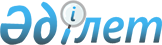 О внесении изменений в решение Майского районного маслихата от 26 декабря 2016 года № 1/12 "О Майском районном бюджете на 2017 - 2019 годы"Решение маслихата Майского района Павлодарской области от 27 сентября 2017 года № 3/20. Зарегистрировано Департаментом юстиции Павлодарской области 13 октября 2017 года № 5638
      В соответствии с пунктом 4 статьи 106 Бюджетного кодекса Республики Казахстан от 4 декабря 2008 года, подпунктом 1) пункта 1 статьи 6 Закона Республики Казахстан от 23 января 2001 года "О местном государственном управлении и самоуправлении в Республике Казахстан", Майский районный маслихат РЕШИЛ: 
      1. Внести в решение Майского районного маслихата (12 очередная сессия, 6 созыв) от 26 декабря 2016 года № 1/12 "О Майском районном бюджете на 2017 - 2019 годы" (зарегистрированное в Реестре государственной регистрации нормативных правовых актов за № 5328, опубликованное в районной газете "Шамшырақ" от 07 января 2017 года № 1-2) следующие изменения:
      в пункте 1:


      в подпункте 1):
      цифры "3320637" заменить цифрами "3350979";
      цифры "397003" заменить цифрами "397804";
      цифры "4276" заменить цифрами "13725";
      цифры "9890" заменить цифрами "24426";
      цифры "2909468" заменить цифрами "2915024";
      в подпункте 2) цифры "3362784" заменить цифрами "3393126";
      приложения 1, 5, 6 к указанному решению изложить в новой редакции согласно приложениям 1, 2, 3 к настоящему решению.
      2. Контроль за выполнением настоящего решения возложить на постоянную комиссию районного маслихата по вопросам социально-экономического развития и бюджета.
      3. Настоящее решение вводится в действие с 1 января 2017 года. Районный бюджет на 2017 год
(с изменениями) Бюджетные программы района в селах и сельских округах на 2017 год
(с изменениями) Распределение трансфертов органам местного самоуправления на 2017 год
(с изменениями)
					© 2012. РГП на ПХВ «Институт законодательства и правовой информации Республики Казахстан» Министерства юстиции Республики Казахстан
				
      Председатель сессии

С. Ташенова

      Секретарь районного маслихата

Г. Арынов
Приложение 1
к решению Майского
районного маслихата
(20 очередная сессия, 6 созыв)
№ 3/20 от 27 сентября 2017 годаПриложение 1
к решению Майского
районного маслихата
(12 очередная сессия, 6 созыв)
№ 1/12 от 26 декабря 2016 года
Категория Наименование
Категория Наименование
Категория Наименование
Категория Наименование
Сумма (тысяч тенге)
Класс
Класс
Класс
Сумма (тысяч тенге)
Подкласс
Подкласс
Сумма (тысяч тенге)
1. Доходы
3350979
1
Налоговые поступления
397804
01
Подоходный налог
102529
2
Индивидуальный подоходный налог 
102529
03
Социальный налог
92685
1
Социальный налог
92685
04
Налоги на собственность
189021
1
Налоги на имущество
157532
3
Земельный налог
7600
4
Налог на транспортные средства
22042
5
Единый земельный налог
1847
05
Внутренние налоги на товары, работы и услуги
11269
2
Акцизы
607
3
Поступления за использование природных и других ресурсов
6058
4
Сборы за ведение предпринимательской и профессиональной деятельности
4604
08
Обязательные платежи, взимаемые за совершение юридически значимых действий и (или) выдачу документов уполномоченными на то государственными органами или должностными лицами
2300
1
Государственная пошлина
2300
2
Неналоговые поступления
13725
01
Доходы от государственной собственности
470
5
Доходы от аренды имущества, находящегося в государственной собственности
446
7
Вознаграждения по кредитам, выданным из государственного бюджета
24
06
Прочие неналоговые поступления 
13255
1
Прочие неналоговые поступления 
13255
3
Поступления от продажи основного капитала
24426
01
Продажа государственного имущества, закрепленного за государственными учреждениями
14736
1
Продажа государственного имущества, закрепленного за государственными учреждениями
14736
03
Продажа земли и нематериальных активов
9690
1
Продажа земли
9690
4
Поступления трансфертов
2915024
02
Трансферты из вышестоящих органов государственного управления
2915024
2
Трансферты из областного бюджета
2915024
Функциональная группа
Функциональная группа
Функциональная группа
Функциональная группа
Функциональная группа
Сумма (тысяч тенге)
Функциональная подгруппа
Функциональная подгруппа
Функциональная подгруппа
Функциональная подгруппа
Сумма (тысяч тенге)
Администратор бюджетных программ
Администратор бюджетных программ
Администратор бюджетных программ
Сумма (тысяч тенге)
Программа
Программа
Сумма (тысяч тенге)
Наименование
Сумма (тысяч тенге)
2. Затраты
3393126
01
Государственные услуги общего характера
367501
1
Представительные, исполнительные и другие органы, выполняющие общие функции государственного управления
294459
112
Аппарат маслихата района (города областного значения)
23461
001
Услуги по обеспечению деятельности маслихата района (города областного значения)
16581
003
Капитальные расходы государственного органа
6880
122
Аппарат акима района (города областного значения)
77682
001
Услуги по обеспечению деятельности акима района (города областного значения)
71044
003
Капитальные расходы государственного органа
6638
123
Аппарат акима района в городе, города районного значения, поселка, села, сельского округа
193316
001
Услуги по обеспечению деятельности акима района в городе, города районного значения, поселка, села, сельского округа
170306
022
Капитальные расходы государственного органа
2669
032
Капитальные расходы подведомственных государственных учреждений и организаций
20341
2
Финансовая деятельность
22416
452
Отдел финансов района (города областного значения)
22416
001
Услуги по реализации государственной политики в области исполнения бюджета и управления коммунальной собственностью района (города областного значения)
21162
010
Приватизация, управление коммунальным имуществом, постприватизационная деятельность и регулирование споров, связанных с этим
720
018
Капитальные расходы государственного органа
534
5
Планирование и статистическая деятельность
18104
453
Отдел экономики и бюджетного планирования района (города областного значения)
18104
001
Услуги по реализации государственной политики в области формирования и развития экономической политики, системы государственного планирования
17584
004
Капитальные расходы государственного органа 
520
9
Прочие государственные услуги общего характера
32522
454
Отдел предпринимательства и сельского хозяйства района (города областного значения)
16391
001
Услуги по реализации государственной политики на местном уровне в области развития предпринимательства и сельского хозяйства 
12671
007
Капитальные расходы государственного органа 
3720
458
Отдел жилищно-коммунального хозяйства, пассажирского транспорта и автомобильных дорог района (города областного значения)
16131
001
Услуги по реализации государственной политики на местном уровне в области жилищно-коммунального хозяйства, пассажирского транспорта и автомобильных дорог
15520
013
Капитальные расходы государственного органа 
611
02
Оборона
7761
1
Военные нужды
4798
122
Аппарат акима района (города областного значения)
4798
005
Мероприятия в рамках исполнения всеобщей воинской обязанности
4798
2
Организация работы по чрезвычайным ситуациям
2963
122
Аппарат акима района (города областного значения)
2963
006
Предупреждение и ликвидация чрезвычайных ситуаций масштаба района (города областного значения)
687
007
Мероприятия по профилактике и тушению степных пожаров районного (городского) масштаба, а также пожаров в населенных пунктах, в которых не созданы органы государственной противопожарной службы
2276
03
Общественный порядок, безопасность, правовая, судебная, уголовно-исполнительная деятельность
1481
9
Прочие услуги в области общественного порядка и безопасности
1481
458
Отдел жилищно-коммунального хозяйства, пассажирского транспорта и автомобильных дорог района (города областного значения)
1481
021
Обеспечение безопасности дорожного движения в населенных пунктах
1481
04
Образование
1596949
1
Дошкольное воспитание и обучение
211804
123
Аппарат акима района в городе, города районного значения, поселка, села, сельского округа
178185
004
Обеспечение деятельности организаций дошкольного воспитания и обучения
28936
041
Реализация государственного образовательного заказа в дошкольных организациях образования
149249
464
Отдел образования района (города областного значения)
33619
040
Реализация государственного образовательного заказа в дошкольных организациях образования
33619
2
Начальное, основное среднее и общее среднее образование
1192942
123
Аппарат акима района в городе, города районного значения, поселка, села, сельского округа
14223
005
Организация бесплатного подвоза учащихся до школы и обратно в сельской местности
14223
457
Отдел культуры, развития языков, физической культуры и спорта района (города областного значения)
49032
017
Дополнительное образование для детей и юношества по спорту
49032
464
Отдел образования района (города областного значения)
1129687
003
Общеобразовательное обучение
1057558
006
Дополнительное образование для детей 
72129
9
Прочие услуги в области образования
192203
464
Отдел образования района (города областного значения)
192203
001
Услуги по реализации государственной политики на местном уровне в области образования 
16859
005
Приобретение и доставка учебников, учебно-методических комплексов для государственных учреждений образования района (города областного значения)
19118
007
Проведение школьных олимпиад, внешкольных мероприятий и конкурсов районного (городского) масштаба
371
012
Капитальные расходы государственных органов
345
015
Ежемесячные выплаты денежных средств опекунам (попечителям) на содержание ребенка-сироты (детей-сирот), и ребенка (детей), оставшегося без попечения родителей
8125
067
Капитальные расходы подведомственных государственных учреждений и организаций
147385
06
Социальная помощь и социальное обеспечение
167607
1
Социальное обеспечение
16769
451
Отдел занятости и социальных программ района (города областного значения)
16769
005
Государственная адресная социальная помощь
2036
016
Государственные пособия на детей до 18 лет
3721
025
Внедрение обусловленной денежной помощи по проекту "Өрлеу"
11012
2
Социальная помощь
128298
123
Аппарат акима района в городе, города районного значения, поселка, села, сельского округа
12768
003
Оказание социальной помощи нуждающимся гражданам на дому
12768
451
Отдел занятости и социальных программ района (города областного значения)
115530
002
Программа занятости
46937
004
Оказание социальной помощи на приобретение топлива специалистам здравоохранения, образования, социального обеспечения, культуры, спорта и ветеринарии в сельской местности в соответствии с законодательством Республики Казахстан
7800
007
Социальная помощь отдельным категориям нуждающихся граждан по решениям местных представительных органов
37387
010
Материальное обеспечение детей-инвалидов, воспитывающихся и обучающихся на дому
477
014
Оказание социальной помощи нуждающимся гражданам на дому
1030
017
Обеспечение нуждающихся инвалидов обязательными гигиеническими средствами и предоставление услуг специалистами жестового языка, индивидуальными помощниками в соответствии с индивидуальной программой реабилитации инвалида
6105
023
Обеспечение деятельности центров занятости населения
15794
9
Прочие услуги в области социальной помощи и социального обеспечения
22540
451
Отдел занятости и социальных программ района (города областного значения)
22540
001
Услуги по реализации государственной политики на местном уровне в области обеспечения занятости и реализации социальных программ для населения
16198
011
Оплата услуг по зачислению, выплате и доставке пособий и других социальных выплат
558
021
Капитальные расходы государственных органов
594
050
Реализация Плана мероприятий по обеспечению прав и улучшению качества жизни инвалидов в Республике Казахстан на 2012 – 2018 годы
2397
054
Размещение государственного социального заказа в неправительственных организациях
2793
07
Жилищно-коммунальное хозяйство
676070
1
Жилищное хозяйство
273943
458
Отдел жилищно-коммунального хозяйства, пассажирского транспорта и автомобильных дорог района (города областного значения)
21250
003
Организация сохранения государственного жилищного фонда
1250
004
Обеспечение жильем отдельных категорий граждан
20000
472
Отдел строительства, архитектуры и градостроительства района (города областного значения)
252693
003
Проектирование и (или) строительство, реконструкция жилья коммунального жилищного фонда
75114
072
Строительство служебного жилища, развитие инженерно-коммуникационной инфраструктуры и строительство, достройка общежитий для молодежи в рамках Программы развития продуктивной занятости и массового предпринимательства
177579
2
Коммунальное хозяйство
337264
123
Аппарат акима района в городе, города районного значения, поселка, села, сельского округа
2514
014
Организация водоснабжения населенных пунктов
2514
458
Отдел жилищно-коммунального хозяйства, пассажирского транспорта и автомобильных дорог района (города областного значения)
49873
012
Функционирование системы водоснабжения и водоотведения
48517
048
Развитие благоустройства городов и населенных пунктов
1356
472
Отдел строительства, архитектуры и градостроительства района (города областного значения)
284877
005
Развитие коммунального хозяйства
3000
058
Развитие системы водоснабжения и водоотведения в сельских населенных пунктах
281877
3
Благоустройство населенных пунктов
64863
123
Аппарат акима района в городе, города районного значения, поселка, села, сельского округа
61763
008
Освещение улиц населенных пунктов
44153
011
Благоустройство и озеленение населенных пунктов
17610
458
Отдел жилищно-коммунального хозяйства, пассажирского транспорта и автомобильных дорог района (города областного значения)
3100
016
Обеспечение санитарии населенных пунктов
1500
018
Благоустройство и озеленение населенных пунктов
1600
08
Культура, спорт, туризм и информационное пространство
331762
1
Деятельность в области культуры
136175
123
Аппарат акима района в городе, города районного значения, поселка, села, сельского округа
100446
006
Поддержка культурно-досуговой работы на местном уровне
100446
457
Отдел культуры, развития языков, физической культуры и спорта района (города областного значения)
35729
003
Поддержка культурно-досуговой работы
31697
015
Обеспечение сохранности историко-культурного наследия и доступа к ним
4032
2
Спорт
7689
457
Отдел культуры, развития языков, физической культуры и спорта района (города областного значения)
3853
009
Проведение спортивных соревнований на районном (города областного значения) уровне
1690
010
Подготовка и участие членов сборных команд района (города областного значения) по различным видам спорта на областных спортивных соревнованиях
2163
472
Отдел строительства, архитектуры и градостроительства района (города областного значения)
3836
008
Развитие объектов спорта
3836
3
Информационное пространство
35480
456
Отдел внутренней политики района (города областного значения)
8211
002
Услуги по проведению государственной информационной политики 
8211
457
Отдел культуры, развития языков, физической культуры и спорта района (города областного значения)
27269
006
Функционирование районных (городских) библиотек
26206
007
Развитие государственного языка и других языков народа Казахстана
1063
9
Прочие услуги по организации культуры, спорта, туризма и информационного пространства
152418
456
Отдел внутренней политики района (города областного значения)
19099
001
Услуги по реализации государственной политики на местном уровне в области информации, укрепления государственности и формирования социального оптимизма граждан
9307
003
Реализация мероприятий в сфере молодежной политики
7227
006
Капитальные расходы государственного органа
2480
032
Капитальные расходы подведомственных государственных учреждений и организаций
85
457
Отдел культуры, развития языков, физической культуры и спорта района (города областного значения)
133319
001
Услуги по реализации государственной политики на местном уровне в области культуры, развития языков, физической культуры и спорта 
8140
014
Капитальные расходы государственного органа 
133
032
Капитальные расходы подведомственных государственных учреждений и организаций
125046
10
Сельское, водное, лесное, рыбное хозяйство, особо охраняемые природные территории, охрана окружающей среды и животного мира, земельные отношения
116387
1
Сельское хозяйство
86056
472
Отдел строительства, архитектуры и градостроительства района (города областного значения)
14438
010
Развитие объектов сельского хозяйства
14438
473
Отдел ветеринарии района (города областного значения)
71618
001
Услуги по реализации государственной политики на местном уровне в сфере ветеринарии
11953
003
Капитальные расходы государственного органа 
381
005
Обеспечение функционирования скотомогильников (биотермических ям)
783
007
Организация отлова и уничтожения бродячих собак и кошек
1113
010
Проведение мероприятий по идентификации сельскохозяйственных животных
1081
011
Проведение противоэпизоотических мероприятий
45397
032
Капитальные расходы подведомственных государственных учреждений и организаций
470
047
Возмещение владельцам стоимости обезвреженных (обеззараженных) и переработанных без изъятия животных, продукции и сырья животного происхождения, представляющих опасность для здоровья животных и человека
10440
6
Земельные отношения
13555
463
Отдел земельных отношений района (города областного значения)
13555
001
Услуги по реализации государственной политики в области регулирования земельных отношений на территории района (города областного значения)
10695
007
Капитальные расходы государственного органа 
2860
9
Прочие услуги в области сельского, водного, лесного, рыбного хозяйства, охраны окружающей среды и земельных отношений
16776
453
Отдел экономики и бюджетного планирования района (города областного значения)
16776
099
Реализация мер по оказанию социальной поддержки специалистов
16776
11
Промышленность, архитектурная, градостроительная и строительная деятельность
9361
2
Архитектурная, градостроительная и строительная деятельность
9361
472
Отдел строительства, архитектуры и градостроительства района (города областного значения)
9361
001
Услуги по реализации государственной политики в области строительства, архитектуры и градостроительства на местном уровне
8951
015
Капитальные расходы государственного органа 
410
12
Транспорт и коммуникации
57438
1
Автомобильный транспорт
56205
123
Аппарат акима района в городе, города районного значения, поселка, села, сельского округа
43927
013
Обеспечение функционирования автомобильных дорог в городах районного значения, поселках, селах, сельских округах
43927
458
Отдел жилищно-коммунального хозяйства, пассажирского транспорта и автомобильных дорог района (города областного значения)
12278
023
Обеспечение функционирования автомобильных дорог
12278
9
Прочие услуги в сфере транспорта и коммуникаций
1233
458
Отдел жилищно-коммунального хозяйства, пассажирского транспорта и автомобильных дорог района (города областного значения)
1233
037
Субсидирование пассажирских перевозок по социально значимым городским (сельским), пригородным и внутрирайонным сообщениям
1233
13
Прочие
4592
9
Прочие
4592
123
Аппарат акима района в городе, города районного значения, поселка, села, сельского округа
2452
040
Реализация мер по содействию экономическому развитию регионов в рамках Программы развития регионов до 2020 года
2452
452
Отдел финансов района (города областного значения)
2140
012
Резерв местного исполнительного органа района (города областного значения)
2140
14
Обслуживание долга
24
1
Обслуживание долга
24
452
Отдел финансов района (города областного значения)
24
013
Обслуживание долга местных исполнительных органов по выплате вознаграждений и иных платежей по займам из областного бюджета
24
15
Трансферты
56193
1
Трансферты
56193
452
Отдел финансов района (города областного значения)
56193
006
Возврат неиспользованных (недоиспользованных) целевых трансфертов
15006
049
Возврат трансфертов общего характера в случаях, предусмотренных бюджетным законодательством 
1402
051
Трансферты органам местного самоуправления
36067
054
Возврат сумм неиспользованных (недоиспользованных) целевых трансфертов, выделенных из республиканского бюджета за счет целевого трансферта из Национального фонда Республики Казахстан
3718
3. Чистое бюджетное кредитование
28643
Бюджетные кредиты
47685
10
Сельское, водное, лесное, рыбное хозяйство, особо охраняемые природные территории, охрана окружающей среды и животного мира, земельные отношения
47685
9
Прочие услуги в области сельского, водного, лесного, рыбного хозяйства, охраны окружающей среды и земельных отношений
47685
453
Отдел экономики и бюджетного планирования района (города областного значения)
47685
006
Бюджетные кредиты для реализации мер социальной поддержки специалистов
47685
5
Погашение бюджетных кредитов
19042
01
Погашение бюджетных кредитов
19042
1
Погашение бюджетных кредитов выданных из государственного бюджета
19042
4. Сальдо по операциям с финансовыми активами
0
5. Дефицит (профицит) бюджета
-70790
6. Финансирование дефицита (использование профицита) бюджета 
70790
7
Поступления займов
47649
01
Внутренние государственные займы
47649
2
Договоры займа
47649
16
Погашение займов
19042
1
Погашение займов
19042
452
Отдел финансов района (города областного значения)
19042
008
Погашение долга местного исполнительного органа перед вышестоящим бюджетом
19042
8
Используемые остатки бюджетных средств
42183
01
Остатки бюджетных средств
42183
1
Свободные остатки бюджетных средств
42183Приложение 2
к решению Майского
районного маслихата
(20 очередная сессия, 6 созыв)
№ 3/20 от 27 сентября 2017 годаПриложение 5
к решению Майского
районного маслихата
(12 очередная сессия, 6 созыв)
№ 1/12 от 26 декабря 2016 года
Функциональная группа
Функциональная группа
Функциональная группа
Функциональная группа
Функциональная группа
Функциональная подгруппа
Функциональная подгруппа
Функциональная подгруппа
Функциональная подгруппа
Администратор бюджетных программ
Администратор бюджетных программ
Администратор бюджетных программ
Программа
Программа
Наименование
село Акжар
01
Государственные услуги общего характера
1
Представительные, исполнительные и другие органы, выполняющие общие функции государственного управления
123
Аппарат акима района в городе, города районного значения, поселка, села, сельского округа
001
Услуги по обеспечению деятельности акима района в городе, города районного значения, поселка, села, сельского округа
022
Капитальные расходы государственного органа
032
Капитальные расходы подведомственных государственных учреждений и организаций
04
Образование
2
Начальное, основное среднее и общее среднее образование
123
Аппарат акима района в городе, города районного значения, поселка, села, сельского округа
005
Организация бесплатного подвоза учащихся до школы и обратно в сельской местности
07
Жилищно-коммунальное хозяйство
3
Благоустройство населенных пунктов
123
Аппарат акима района в городе, города районного значения, поселка, села, сельского округа
008
Освещение улиц населенных пунктов
08
Культура, спорт, туризм и информационное пространство
1
Деятельность в области культуры
123
Аппарат акима района в городе, города районного значения, поселка, села, сельского округа
006
Поддержка культурно-досуговой работы на местном уровне

 
12
Транспорт и коммуникации
1
Автомобильный транспорт
123
Аппарат акима района в городе, города районного значения, поселка, села, сельского округа
013
Обеспечение функционирования автомобильных дорог в городах районного значения, поселках, селах, сельских округах
Майский сельский округ
01
Государственные услуги общего характера
1
Представительные, исполнительные и другие органы, выполняющие общие функции государственного управления
123
Аппарат акима района в городе, города районного значения, поселка, села, сельского округа
001
Услуги по обеспечению деятельности акима района в городе, города районного значения, поселка, села, сельского округа
022
Капитальные расходы государственного органа
032
Капитальные расходы подведомственных государственных учреждений и организаций
04
Образование
1
Дошкольное воспитание и обучение
123
Аппарат акима района в городе, города районного значения, поселка, села, сельского округа
041
Реализация государственного образовательного заказа в дошкольных организациях образования
06
Социальная помощь и социальное обеспечение
2
Социальная помощь
123
Аппарат акима района в городе, города районного значения, поселка, села, сельского округа
003
Оказание социальной помощи нуждающимся гражданам на дому
07
Жилищно-коммунальное хозяйство
3
Благоустройство населенных пунктов
123
Аппарат акима района в городе, города районного значения, поселка, села, сельского округа
008
Освещение улиц населенных пунктов
08
Культура, спорт, туризм и информационное пространство
1
Деятельность в области культуры
123
Аппарат акима района в городе, города районного значения, поселка, села, сельского округа
006
Поддержка культурно-досуговой работы на местном уровне
12
Транспорт и коммуникации
1
Автомобильный транспорт
123
Аппарат акима района в городе, города районного значения, поселка, села, сельского округа
013
Обеспечение функционирования автомобильных дорог в городах районного значения, поселках, селах, сельских округах
Каратерекский сельский округ
01
Государственные услуги общего характера
1
Представительные, исполнительные и другие органы, выполняющие общие функции государственного управления
123
Аппарат акима района в городе, города районного значения, поселка, села, сельского округа
001
Услуги по обеспечению деятельности акима района в городе, города районного значения, поселка, села, сельского округа
022
Капитальные расходы государственного органа
032
Капитальные расходы подведомственных государственных учреждений и организаций
04
Образование
1
Дошкольное воспитание и обучение
123
Аппарат акима района в городе, города районного значения, поселка, села, сельского округа
041
Реализация государственного образовательного заказа в дошкольных организациях образования
2
Начальное, основное среднее и общее среднее образование
123
Аппарат акима района в городе, города районного значения, поселка, села, сельского округа
005
Организация бесплатного подвоза учащихся до школы и обратно в сельской местности
06
Социальная помощь и социальное обеспечение
2
Социальная помощь
123
Аппарат акима района в городе, города районного значения, поселка, села, сельского округа
003
Оказание социальной помощи нуждающимся гражданам на дому
07
Жилищно-коммунальное хозяйство
3
Благоустройство населенных пунктов
123
Аппарат акима района в городе, города районного значения, поселка, села, сельского округа
008
Освещение улиц населенных пунктов
08
Культура, спорт, туризм и информационное пространство
1
Деятельность в области культуры
123
Аппарат акима района в городе, города районного значения, поселка, села, сельского округа
006
Поддержка культурно-досуговой работы на местном уровне
12
Транспорт и коммуникации
1
Автомобильный транспорт
123
Аппарат акима района в городе, города районного значения, поселка, села, сельского округа
013
Обеспечение функционирования автомобильных дорог в городах районного значения, поселках, селах, сельских округах
село Майтубек
01
Государственные услуги общего характера
1
Представительные, исполнительные и другие органы, выполняющие общие функции государственного управления
123
Аппарат акима района в городе, города районного значения, поселка, села, сельского округа
001
Услуги по обеспечению деятельности акима района в городе, города районного значения, поселка, села, сельского округа
022
Капитальные расходы государственного органа
032
Капитальные расходы подведомственных государственных учреждений и организаций
06
Социальная помощь и социальное обеспечение
2
Социальная помощь
123
Аппарат акима района в городе, города районного значения, поселка, села, сельского округа
003
Оказание социальной помощи нуждающимся гражданам на дому
07
Жилищно-коммунальное хозяйство
3
Благоустройство населенных пунктов
123
Аппарат акима района в городе, города районного значения, поселка, села, сельского округа
008
Освещение улиц населенных пунктов
08
Культура, спорт, туризм и информационное пространство
1
Деятельность в области культуры
123
Аппарат акима района в городе, города районного значения, поселка, села, сельского округа
006
Поддержка культурно-досуговой работы на местном уровне
12
Транспорт и коммуникации
1
Автомобильный транспорт
123
Аппарат акима района в городе, города районного значения, поселка, села, сельского округа
013
Обеспечение функционирования автомобильных дорог в городах районного значения, поселках, селах, сельских округах
13
Прочие
9
Прочие
123
Аппарат акима района в городе, города районного значения, поселка, села, сельского округа
040
Реализация мер по содействию экономическому развитию регионов в рамках Программы развития регионов до 2020 года 
Казанский сельский округ
01
Государственные услуги общего характера
1
Представительные, исполнительные и другие органы, выполняющие общие функции государственного управления
123
Аппарат акима района в городе, города районного значения, поселка, села, сельского округа
001
Услуги по обеспечению деятельности акима района в городе, города районного значения, поселка, села, сельского округа
022
Капитальные расходы государственного органа
032
Капитальные расходы подведомственных государственных учреждений и организаций
04
Образование
1
Дошкольное воспитание и обучение
123
Аппарат акима района в городе, города районного значения, поселка, села, сельского округа
004
Поддержка организаций дошкольного воспитания и обучения
2
Начальное, основное среднее и общее среднее образование
123
Аппарат акима района в городе, города районного значения, поселка, села, сельского округа
005
Организация бесплатного подвоза учащихся до школы и обратно в сельской местности
06
Социальная помощь и социальное обеспечение
2
Социальная помощь
123
Аппарат акима района в городе, города районного значения, поселка, села, сельского округа
003
Оказание социальной помощи нуждающимся гражданам на дому
07
Жилищно-коммунальное хозяйство
3
Благоустройство населенных пунктов
123
Аппарат акима района в городе, города районного значения, поселка, села, сельского округа
008
Освещение улиц населенных пунктов
08
Культура, спорт, туризм и информационное пространство
1
Деятельность в области культуры
123
Аппарат акима района в городе, города районного значения, поселка, села, сельского округа
006
Поддержка культурно-досуговой работы на местном уровне
12
Транспорт и коммуникации
1
Автомобильный транспорт
123
Аппарат акима района в городе, города районного значения, поселка, села, сельского округа
013
Обеспечение функционирования автомобильных дорог в городах районного значения, поселках, селах, сельских округах
13
Прочие
9
Прочие
123
Аппарат акима района в городе, города районного значения, поселка, села, сельского округа
040
Реализация мер по содействию экономическому развитию регионов в рамках Программы развития регионов до 2020 года 
Сатинский сельский округ 
01
Государственные услуги общего характера
1
Представительные, исполнительные и другие органы, выполняющие общие функции государственного управления
123
Аппарат акима района в городе, города районного значения, поселка, села, сельского округа
001
Услуги по обеспечению деятельности акима района в городе, города районного значения, поселка, села, сельского округа
022
Капитальные расходы государственного органа
032
Капитальные расходы подведомственных государственных учреждений и организаций
04
Образование
1
Дошкольное воспитание и обучение
123
Аппарат акима района в городе, города районного значения, поселка, села, сельского округа
041
Реализация государственного образовательного заказа в дошкольных организациях образования
2
Начальное, основное среднее и общее среднее образование
123
Аппарат акима района в городе, города районного значения, поселка, села, сельского округа
005
Организация бесплатного подвоза учащихся до школы и обратно в сельской местности
06
Социальная помощь и социальное обеспечение
2
Социальная помощь
123
Аппарат акима района в городе, города районного значения, поселка, села, сельского округа
003
Оказание социальной помощи нуждающимся гражданам на дому
07
Жилищно-коммунальное хозяйство
3
Благоустройство населенных пунктов
123
Аппарат акима района в городе, города районного значения, поселка, села, сельского округа
008
Освещение улиц населенных пунктов
08
Культура, спорт, туризм и информационное пространство
1
Деятельность в области культуры
123
Аппарат акима района в городе, города районного значения, поселка, села, сельского округа
006
Поддержка культурно-досуговой работы на местном уровне
12
Транспорт и коммуникации
1
Автомобильный транспорт
123
Аппарат акима района в городе, города районного значения, поселка, села, сельского округа
013
Обеспечение функционирования автомобильных дорог в городах районного значения, поселках, селах, сельских округах
Малайсаринский сельский округ
01
Государственные услуги общего характера
1
Представительные, исполнительные и другие органы, выполняющие общие функции государственного управления
123
Аппарат акима района в городе, города районного значения, поселка, села, сельского округа
001
Услуги по обеспечению деятельности акима района в городе, города районного значения, поселка, села, сельского округа
022
Капитальные расходы государственного органа
032
Капитальные расходы подведомственных государственных учреждений и организаций
04
Образование
2
Начальное, основное среднее и общее среднее образование
123
Аппарат акима района в городе, города районного значения, поселка, села, сельского округа
005
Организация бесплатного подвоза учащихся до школы и обратно в сельской местности
06
Социальная помощь и социальное обеспечение
2
Социальная помощь
123
Аппарат акима района в городе, города районного значения, поселка, села, сельского округа
003
Оказание социальной помощи нуждающимся гражданам на дому
07
Жилищно-коммунальное хозяйство
3
Благоустройство населенных пунктов
123
Аппарат акима района в городе, города районного значения, поселка, села, сельского округа
008
Освещение улиц населенных пунктов
08
Культура, спорт, туризм и информационное пространство
1
Деятельность в области культуры
123
Аппарат акима района в городе, города районного значения, поселка, села, сельского округа
006
Поддержка культурно-досуговой работы на местном уровне
12
Транспорт и коммуникации
1
Автомобильный транспорт
123
Аппарат акима района в городе, города районного значения, поселка, села, сельского округа
013
Обеспечение функционирования автомобильных дорог в городах районного значения, поселках, селах, сельских округах
Кентубекский сельский округ
01
Государственные услуги общего характера
1
Представительные, исполнительные и другие органы, выполняющие общие функции государственного управления
123
Аппарат акима района в городе, города районного значения, поселка, села, сельского округа
001
Услуги по обеспечению деятельности акима района в городе, города районного значения, поселка, села, сельского округа
022
Капитальные расходы государственного органа
032
Капитальные расходы подведомственных государственных учреждений и организаций
04
Образование
1
Дошкольное воспитание и обучение
123
Аппарат акима района в городе, города районного значения, поселка, села, сельского округа
041
Реализация государственного образовательного заказа в дошкольных организациях образования
07
Жилищно-коммунальное хозяйство
3
Благоустройство населенных пунктов
123
Аппарат акима района в городе, города районного значения, поселка, села, сельского округа
008
Освещение улиц населенных пунктов
08
Культура, спорт, туризм и информационное пространство
1
Деятельность в области культуры
123
Аппарат акима района в городе, города районного значения, поселка, села, сельского округа
006
Поддержка культурно-досуговой работы на местном уровне
12
Транспорт и коммуникации
1
Автомобильный транспорт
123
Аппарат акима района в городе, города районного значения, поселка, села, сельского округа
013
Обеспечение функционирования автомобильных дорог в городах районного значения, поселках, селах, сельских округах
Коктубекский сельский округ
01
Государственные услуги общего характера
1
Представительные, исполнительные и другие органы, выполняющие общие функции государственного управления
123
Аппарат акима района в городе, города районного значения, поселка, села, сельского округа
001
Услуги по обеспечению деятельности акима района в городе, города районного значения, поселка, села, сельского округа
022
Капитальные расходы государственного органа
032
Капитальные расходы подведомственных государственных учреждений и организаций
04
Образование
1
Дошкольное воспитание и обучение
123
Аппарат акима района в городе, города районного значения, поселка, села, сельского округа
004
Поддержка организаций дошкольного воспитания и обучения
041
Реализация государственного образовательного заказа в дошкольных организациях образования
2
Начальное, основное среднее и общее среднее образование
123
Аппарат акима района в городе, города районного значения, поселка, села, сельского округа
005
Организация бесплатного подвоза учащихся до школы и обратно в сельской местности
06
Социальная помощь и социальное обеспечение
2
Социальная помощь
123
Аппарат акима района в городе, города районного значения, поселка, села, сельского округа
003
Оказание социальной помощи нуждающимся гражданам на дому
07
Жилищно-коммунальное хозяйство
2
Коммунальное хозяйство
123
Аппарат акима района в городе, города районного значения, поселка, села, сельского округа
014
Организация водоснабжения населенных пунктов
3
Благоустройство населенных пунктов
123
Аппарат акима района в городе, города районного значения, поселка, села, сельского округа
008
Освещение улиц населенных пунктов
011
Благоустройство и озеленение населенных пунктов
12
Транспорт и коммуникации
1
Автомобильный транспорт
123
Аппарат акима района в городе, города районного значения, поселка, села, сельского округа
013
Обеспечение функционирования автомобильных дорог в городах районного значения, поселках, селах, сельских округах
Баскольский сельский округ
01
Государственные услуги общего характера
1
Представительные, исполнительные и другие органы, выполняющие общие функции государственного управления
123
Аппарат акима района в городе, города районного значения, поселка, села, сельского округа
001
Услуги по обеспечению деятельности акима района в городе, города районного значения, поселка, села, сельского округа
022
Капитальные расходы государственного органа
032
Капитальные расходы подведомственных государственных учреждений и организаций
04
Образование
2
Начальное, основное среднее и общее среднее образование
123
Аппарат акима района в городе, города районного значения, поселка, села, сельского округа
005
Организация бесплатного подвоза учащихся до школы и обратно в сельской местности
06
Социальная помощь и социальное обеспечение
2
Социальная помощь
123
Аппарат акима района в городе, города районного значения, поселка, села, сельского округа
003
Оказание социальной помощи нуждающимся гражданам на дому
07
Жилищно-коммунальное хозяйство
3
Благоустройство населенных пунктов
123
Аппарат акима района в городе, города районного значения, поселка, села, сельского округа
008
Освещение улиц населенных пунктов
08
Культура, спорт, туризм и информационное пространство
1
Деятельность в области культуры
123
Аппарат акима района в городе, города районного значения, поселка, села, сельского округа
006
Поддержка культурно-досуговой работы на местном уровне
12
Транспорт и коммуникации
1
Автомобильный транспорт
123
Аппарат акима района в городе, города районного значения, поселка, села, сельского округа
013
Обеспечение функционирования автомобильных дорог в городах районного значения, поселках, селах, сельских округах
13
Прочие
9
Прочие
123
Аппарат акима района в городе, города районного значения, поселка, села, сельского округа
040
Реализация мер по содействию экономическому развитию регионов в рамках Программы развития регионов до 2020 года 
Акшиманский сельский округ
01
Государственные услуги общего характера
1
Представительные, исполнительные и другие органы, выполняющие общие функции государственного управления
123
Аппарат акима района в городе, города районного значения, поселка, села, сельского округа
001
Услуги по обеспечению деятельности акима района в городе, города районного значения, поселка, села, сельского округа
022
Капитальные расходы государственного органа
032
Капитальные расходы подведомственных государственных учреждений и организаций
04
Образование
1
Дошкольное воспитание и обучение
123
Аппарат акима района в городе, города районного значения, поселка, села, сельского округа
041
Реализация государственного образовательного заказа в дошкольных организациях образования
07
Жилищно-коммунальное хозяйство
3
Благоустройство населенных пунктов
123
Аппарат акима района в городе, города районного значения, поселка, села, сельского округа
008
Освещение улиц населенных пунктов
08
Культура, спорт, туризм и информационное пространство
1
Деятельность в области культуры
123
Аппарат акима района в городе, города районного значения, поселка, села, сельского округа
006
Поддержка культурно-досуговой работы на местном уровне
12
Транспорт и коммуникации
1
Автомобильный транспорт
123
Аппарат акима района в городе, города районного значения, поселка, села, сельского округа
013
Обеспечение функционирования автомобильных дорог в городах районного значения, поселках, селах, сельских округахПриложение 3
к решению Майского
районного маслихата
(20 очередная сессия, 6 созыв)
№ 3/20 от 27 сентября 2017 годаПриложение 6
к решению Майского
районного маслихата
(12 очередная сессия, 6 созыв)
№ 1/12 от 26 декабря 2016 года
№п/п
Наименование сел и сельских округов
Сумма (тысяч тенге)
1
село Акжар
1332
2
Майский сельский округ
1536
3
Каратерекский сельский округ
1746
4
село Майтубек
1336
5
Казанский сельский округ
2545
6
Сатинский сельский округ
2097
7
Малайсаринский сельский округ
2168
8
Кентубекский сельский округ
3199
9
Коктубекский сельский округ
17059
10
Баскольский сельский округ
2638
11
Акшиманский сельский округ
411
Всего
36067